المجلة الدولية للفنون الطبية، المجلد الثاني، العدد الأول، يناير 2020، الصفحات 232- 240. مقالة أصيلةارتفاع ضغط الدم ونوعية الحياة المرتبطة بالصحة: دراسة وبائية مجتمعية في قرية مصريةمحمد أحمد المسلمي1، أيمن أحمد محمود2، مرزوق الخواجة2قسم الصحة العامة وطب المجتمع، كلية الطب بنين، جامعة الأزهر، مصر1 قسم الصحة العامة وطب المجتمع، كلية الطب بدمياط، جامعة الأزهر، مصر2 المؤلف المراسل: مرزوق الخواجةالبريد الالكتروني: Marzouk.mmg@domazhermedicine.edu.eg    المعرف الرقمي للمقالة: 10.21608/ijma.2020.20529.1051تاريخ الاستلام: 4-12- 2019، تاريخ المراجعة 27- 12- 2019، تاريخ القبول للنشر: 26-1-2020، تاريخ النشر علي موقع المجلة: 27-1-2020.‎الكلمات المفتاحية:  ارتفاع ضغط الدم، جودة الحياة، برنامج الصحة، التدخل التعليمي، الريف. هذه مقالة مفتوحة المصدر تحت رخصة المشاع الإبداعي (CC BY) الاصدار الثاني [https://creativecommons.org/licenses/by/2.0/]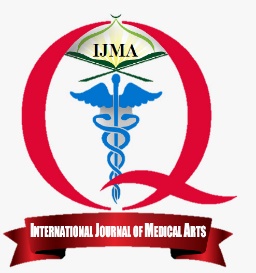 متاح علي الموقع الالكتروني للمجلة https://ijma.journals.ekb.eg/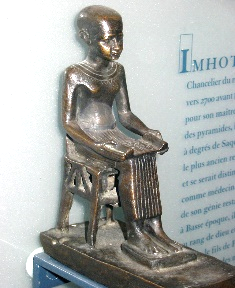 الملخص باللغة العربيةالمقدمة: ارتفاع ضغط الدم هو أهم عامل خطر قابل للتعديل للسكتة الدماغية ، ويرتبط بـ 54 ٪ من نوبات السكتة الدماغية في جميع أنحاء العالم ويعزي 45 ٪ من الوفيات الناتجة عن مرض نقص تروية القلب إلى ارتفاع ضغط الدم الانقباضي.الهدف من الدراسة: التعرف على معدل انتشار ارتفاع ضغط الدم بين السكان البالغين في قرية بدواي ، منطقة المنصورة ، محافظة الدقهلية، للتعرف على الخصائص الوبائية وعوامل الخطورة لارتفاع ضغط الدم، لتقييم جودة الحياة الصحية بين مرضى ارتفاع ضغط الدم مقارنة بالأفراد الأصحاء، وتقييم تأثير برنامج الصحة التعليمية على جودة الحياة المرتبطة بالصحة (HRQOL) بين مرضى ارتفاع ضغط الدم.المرضي وطرق البحث: قد أجريت الدراسة على 1100 من السكان البالغين الذين تتراوح أعمارهم بين 30 سنة وكبار السن الذين يعيشون في القرية التي شملتها الدراسة ، وهي دراسة مقطعية باستخدام استبيان لتقييم جودة الحياة المرتبط بالصحة (HRQOL) باستبيان SF-36 ، وشملت الدراسة التداخلية تطبيق برنامج التدخل على مجموعة الأشخاص المصابين بارتفاع ضغط الدم.النتائج: كان معدل انتشار ارتفاع ضغط الدم الكلي 28.2 ٪ من مجموع العينة التي شملتها الدراسة. وكانت العوامل الهامة للتنبؤ بارتفاع ضغط الدم هي: زيادة الوزن والسمنة وكبار السن ، وغير المتزوجين، والموظفين ، وذوي المستوى الاجتماعي والاقتصادي العالي. كان متوسط ملخص المكون المادي وملخص المكون العقلي وعناصرهم من استبيان تقييم جودة الحياة المرتبط بالصحة  أعلي بدلالة إحصائية في المجموعة العادية مقارنة مع مجموعة ارتفاع ضغط الدم. وبرنامج التدخل له تأثير كبير على تحسين وسائل ملخص المكون المادي وملخص المكون العقلي وعناصرهم من استبيان تقييم جودة الحياة المرتبط بالصحة. الخلاصة: أدي تطبيق برنامج التعليم الصحي البسيط إلى تأثير إيجابي كبير على المعرفة والسلوكيات وجودة الحياة المرتبطة بالصحة لمرضى ارتفاع ضغط الدم